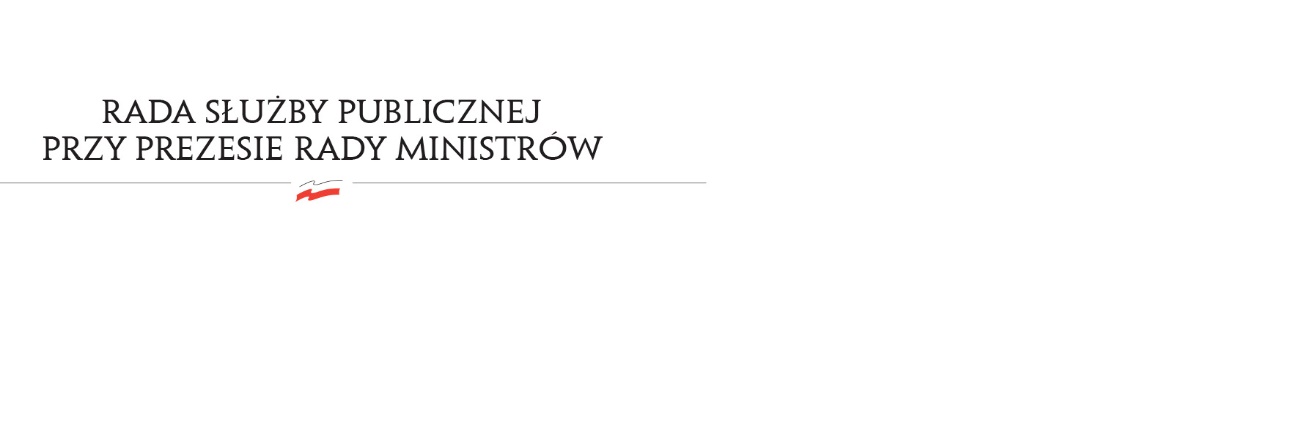 RSP. RSP.3613.2.2018.MB	Uchwała nr 29Rady Służby Publicznejz dnia 7 lutego 2018 rokuw sprawie: projektu „Planu szkoleń centralnych w służbie cywilnej na 2018 rok”Rada Służby Publicznej pozytywnie opiniuje projekt „Planu szkoleń centralnych w służbie cywilnej na 2018 rok”.